Утвержден 
приказом Контрольно-ревизионной комиссии муниципального образования «Глинковский район» Смоленской области 
от «05 » октября 2021  года № 4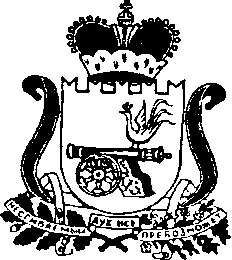 КОНТРОЛЬНО-РЕВИЗИОННАЯ КОМИССИЯ МУНИЦИПАЛЬНОГО ОБРАЗОВАНИЯ «ГЛИНКОВСКИЙ РАЙОН» СМОЛЕНСКОЙ ОБЛАСТИСТАНДАРТ ОРГАНИЗАЦИИ ДЕЯТЕЛЬНОСТИСОД- 1«Планирование работы Контрольно-ревизионной комиссии муниципального образования «Глинковский район»  Смоленской области»(стандарт подлежит применению с 01.10.2021 до его отмены)с.Глинка2021 г.СодержаниеОбщие положения                                                                                        3                                           Цель, задач и принципы планирования работы                                        4                                  Формирование и утверждение плана работы                                            5 Форма, структура и содержание плана работы                                         6Корректировка плана работы                                                                      7Контроль исполнения  плана работы                                                          8     Приложение                                                                                                   9Стандарт организации деятельности  «Планирование работы Контрольно-ревизионной комиссии муниципального образования «Глинковский район» Смоленской области»
  
1. Общие положения 
1.1. Стандарт организации деятельности «Планирование работы Контрольно-ревизионной комиссии муниципального образования «Глинковский район» Смоленской области» (далее – Стандарт) разработан в соответствии с требованиями Федерального закона от 07.02.2011 № 6-ФЗ «Об общих принципах организации и деятельности контрольно-счетных органов субъектов Российской Федерации и муниципальных образований», на основе Общих требований к стандартам внешнего государственного и муниципального финансового контроля, утвержденных Коллегией Счетной палаты Российской Федерации (протокол от 12.05.2012 №21К (854) в целях реализации Положения о Контрольно-ревизионной комиссии муниципального образования «Глинковский район» Смоленской области, утвержденного решением Глинковского районного Совета депутатов от 22.09.2021 года № 30, в соответствии с Регламентом Контрольно-ревизионной комиссии муниципального образования «Глинковский район» Смоленской области, утвержденного приказом Контрольно-ревизионной комиссии муниципального образования «Глинковский район» Смоленской области от 04.10.2021года №1(далее -Регламент).          При разработке настоящего стандарта использован Стандарт организации  деятельности Счетной палаты Российской Федерации СОД 12. «Планирование работы Счетной палаты Российской Федерации», утвержденный Коллегией Счетной палаты Российской Федерации (протокол от 22.07.2011 г. №39К(806)).1.2 Целью Стандарта является установление общих принципов, правил и процедур планирования работы Контрольно-ревизионной комиссии муниципального образования «Глинковский район» Смоленской области (далее – КРК), для обеспечения эффективной организации осуществления внешнего муниципального финансового  контроля и выполнения полномочий КРК.1.3 Задачами настоящего Стандарта являются:определение целей, задач и принципов планирования работы;установление порядка формирования и утверждения плана работы КРК;определение требований к форме, структуре и содержанию плана работы КРК;установление порядка корректировки и контроля исполнения плана работы КРК.2. Цель, задачи и принципы планирования работы2.1. Целью планирования является обеспечение эффективности и производительности работы КРК.2.2. Планирование осуществляется с учетом всех видов и направлений деятельности КРК.2.3. Задачами планирования являются:определение приоритетных направлений деятельности КРК;формирование и утверждение плана работы КРК.2.4. Планирование должно основываться на системном подходе в соответствии со следующими принципами:сочетания годового и текущего планирования;комплексности планирования (по всем видам и направлениям деятельности КРК);равномерности распределения контрольных мероприятий по главным администраторам средств бюджета муниципального образования «Глинковскийрайон» Смоленской области;рациональности распределения трудовых, финансовых, материальных и иных ресурсов, направляемых на обеспечение выполнения задач и функций КРК;периодичности проведения мероприятий на объектах контроля;координации планов работы КРК с планами работы других органов финансового контроля.2.5. Планирование деятельности осуществляется с учетом результатов контрольных и экспертно-аналитических мероприятий.2.6. Планирование должно обеспечивать эффективность использования бюджетных средств, выделяемых КРК, а  также эффективность использования трудовых, материальных, информационных и иных ресурсов.3. Формирование и утверждение плана работы3.1 Формирование и утверждение плана работы КРК осуществляется с учетом нормативных правовых актов муниципального образования «Глинковский район» Смоленской области, положений, Регламента КРК, настоящего Стандарта.            План работы формируется и утверждается на год.3.2. Формирование плана работы включает осуществление следующих действий:подготовку предложений в проект плана работы;составление проекта плана работы;рассмотрение проекта плана работы и его утверждение.3.3. Предложения в проект плана работы по контрольным и экспертно-аналитическим мероприятиями вносятся председателем,  инспекторами КРК.3.4. В проект плана работы подлежат включению контрольные и экспертно-аналитические мероприятия, проводимые в рамках исполнения полномочий по осуществлению внешнего муниципального финансового контроля в поселениях, входящих в состав муниципального района, в соответствии с соглашениями, заключенными Глинковсковским районным Советом депутатов с представительными органами поселений.3.5. Подготовка предложений о проведении мероприятий с участием других контрольных органов осуществляется в порядке, предусмотренном заключенными соглашениями с указанными органами.3.6. При подготовке предложений о включении в проект плана работы, планируемых к проведению совместно (параллельно) с иными контрольно-счетными органами, необходимо учитывать положения стандартов и регламентов, регулирующих деятельность вышеуказанных органов, а также порядок взаимодействия.3.7.Обязательному включению в план работы подлежат поручения Глинковского районного Совета депутатов, предложения и запросы Главы муниципального образования «Глинковский район» Смоленской области.3.8. Поручения Глинковского районного Совета депутатов, предложения и запросы Главы муниципального образования «Глинковского район» Смоленской области по формированию плана работы КРК направляются в КРК не позднее 1 декабря текущего финансового года.         В случае не включения в проект плана работы предложений в адрес органа (должностного лица), предоставившего предложение председателем КРК в срок до 20 декабря текущего года направляется мотивированный ответ.3.9. Председатель КРК в срок до 20 декабря текущего года рассматривает и формирует свод всех поступивших предложений, поручений и запросов.3.10. Наименование планируемого контрольного или экспертно-аналитического мероприятия должно иметь четкую, однозначную формулировку его предмета, который обязан соответствовать полномочиям КРК.          В случае планирования проведения совместного (параллельного) контрольного (экспертно-аналитического) мероприятия в его наименовании в скобках указываются органы (организации), совместно (параллельно) с которыми планируется проведение мероприятия.3.11. При определении перечня мероприятий и сроков их реализации по возможности осуществляется координация плана работы КРК с планом работы других органов финансового контроля.3.12. Предложения по контрольным и экспертно-аналитическим мероприятиям, предлагаемые в проект плана работы должны учитывать:вид мероприятия (контрольное или экспертно-аналитическое) и его наименование;перечень объектов контрольного мероприятия (наименование проверяемых органов, организаций);планируемые сроки проведения мероприятия;проверяемый период;наличие рисков в рассматриваемой сфере формирования или использования средств бюджета муниципального района, муниципальной собственности и (или)деятельности объектов мероприятия, которые потенциально могут приводить к негативным результатам;объем муниципальных средств, подлежащих контролю в данной сфере и (или) используемых объектами мероприятия;сроки и результаты проведения предшествующих контрольных мероприятий в данной сфере и (или) на данных объектах.3.13 Планирование проведения контрольных мероприятий на одном объекте в различные периоды времени в течение одного календарного года, как правило, не допускается.          В случае необходимости проведения в планируемом периоде контрольных действий на одном объекте контроля по нескольким направлениям деятельности КРК указанные действия планируются к проведению в рамках одного комплексного мероприятия.3.14. При определении планируемого срока проведения контрольного (экспертно-аналитического) мероприятия необходимо учитывать сроки проведения всех его этапов (подготовительного, основного и заключительного).          Проект плана работы должен формироваться таким образом, чтобы он был реально выполним и создавал условия для качественного исполнения планируемых мероприятий в установленные сроки.3.15. Проект плана работы КРК с учетом поступивших предложений рассматривается председателем КРК. Председатель КРК вносит в него ( при необходимости) уточнения и изменения и не позднее 25 декабря года, предшествующего планируемому, принимает решение об его утверждении.3.16. Утвержденный план работы в течение трех дней со дня его утверждения направляется председателю Глинковского районного Совета депутатов и Главе муниципального образования «Глинковского район» Смоленской области, в течение месяца после его утверждения размещается на официальном сайте муниципального образования «Глинковского район» Смоленской области в информационно-телекоммуникационной сети «Интернет».4 Форма, структура и содержание плана работы4.1. План работы имеет табличную форму (см.приложение).4.2. План работы содержит согласованные по срокам ответственным исполнителем перечни планируемых мероприятий, объединенные в отдельные разделы и пункты.4.3. Каждый раздел и пункт плана работы имеют свой номер и свое наименование.4.4. Наименования разделов и пунктов плана работы должны отражать осуществление контрольной, экспертно-аналитической, организационной и иных видов деятельности, а также мероприятий по обеспечению деятельности КРК.4.5. План работы должен содержать графы в соответствии с приложением.Каждый раздел и мероприятие плана работы имеют свой номер и свое наименование. 4.6. В графе «Наименование мероприятия» отражаются наименования планируемых мероприятий.4.7. В графе «Срок исполнения» указывается   месяц или конкретная дата исполнения мероприятия. Если выполнение мероприятия зависит от даты наступления определённого события, то в данной графе указывается период, в течение которого после наступления этого события исполняется запланированное мероприятие.В случае невозможности установления конкретного срока проведения мероприятия, допустимо указание «по мере поступления» либо в «в течение квартала»,«в течение года». 5. Корректировка плана работы5.1. Изменение плана работы осуществляется в порядке, предусмотренном для их утверждения.5.2. Предложения по изменению планов работы КРК могут вносится в случаях:изменения федерального или регионального законодательства, нормативно-правовых актов муниципального образования, КРК;выявления в ходе подготовки или проведения контрольного (экспертно-аналитического) мероприятия существенных обстоятельств, требующих изменения наименования, перечня объектов, сроков проведения мероприятия;реорганизации, ликвидации, изменения организационно-правовой формы объектов мероприятий;отвлечения сотрудников, участвующих в проведении запланированного мероприятий, на дополнительные мероприятия;возникновения проблем с формированием состава непосредственных исполнителей мероприятия вследствие организационно-штатных мероприятий, продолжительной болезни, увольнения сотрудников КРК, участвующих в проведении мероприятия, и невозможности их замены другими сотрудниками;информации правоохранительных органов;обращений Глинковского районного Совета депутатов, предложений и запросов Главы муниципального образования «Глинковского район» Смоленской области.       При подготовке предложений об изменении плана работы КРК необходимо исходить из минимизации его корректировки.5.3. Корректировка плана работы может осуществляться в виде:изменения наименований мероприятий;изменения перечня объектов мероприятий;изменения сроков проведения мероприятий;исключения мероприятий из плана работы;включения дополнительных мероприятий в план работы.5.4. Рассмотрение поручений и предложений о внесении изменений в план работы текущего года осуществляются председателем КРК в течение 10 рабочих дней со дня поступления.6. Контроль исполнения плана работы6.1. Основной задачей контроля исполнения плана работы является обеспечение своевременного, полного и качественного выполнения мероприятий.6.2. Контроль исполнения плана работы осуществляется председателем КРК.6.3. Информация об исполнении плана работы включается в годовой отчет о деятельности КРК.ПРИЛОЖЕНИЕПлан работы Контрольно-ревизионной комиссиимуниципального образования «Глинковского район» Смоленской области на 20___ годУтвержден приказом Контрольно- ревизионной комиссии муниципального образования   «Глинковский район»  Смоленской областиот «05» октября 2021года № 4№ п/пНаименованиеСрок исполненияИсполни-тельЭкспертно-аналитическая деятельностьЭкспертно-аналитическая деятельностьЭкспертно-аналитическая деятельностьЭкспертно-аналитическая деятельность1.11.21.3……………………………………………………………………………..…………2.Контрольная деятельность2.Контрольная деятельность2.Контрольная деятельность2.Контрольная деятельность2.12.22.3……………………………………………………………………………….………….3.Организационная деятельность3.Организационная деятельность3.Организационная деятельность3.Организационная деятельность3.13.23.3………………………………………………………….…………………………….